BAB IVHASIL PENELITIANDeskripsi Hasil PenelitianPenelitian ini dilakukan dikelas VII  MTs At Taubah Semester II Tahun Ajaran 2019/2020. Penelitian ini diikuti oleh tiga siswa sebagai subjek penelitian. Pemilihan tiga siswa ini berdasarkan pilihan guru, pertimbangan peneliti dan persetujuan wakasek kurikulum. Penelitian ini dilakukan pada tanggal 25 Juni 2020. Pada tanggal 25 Juni 2020 dilakukan tes tertulis dan tes wawancara mengenai materi Segi Empat. Pendekatan yang dilakukan dalam penelitian ini adalah pendekatan kualitatif. Penelitian ini bertujuan untuk mendeskripsikan data yang diperoleh selama penelitian berupa hasil tes tertulis yang berisi masalah matematis yang berkaitan dengan materi Segi Empat dan hasil wawancara. Data-data yang diperoleh kemudian dianalisis untuk mendeskripsikan kemampuan pemecahan masalah matematis siswa. Kemudian, data hasil tes diolah dan dianalisis pada masing-masing tingkat kemampuan siswa, yaitu: Tinggi (subjek 1), Sedang (subjek 2), dan Rendah (subjek 3). Berikut ini hasil analisis kemampuan pemecahan masalah matematis siswa pada materi Segi Empat:Analisis Pemecahan Masalah Matematis Siswa Kemampuan Tinggi (Subjek 1) 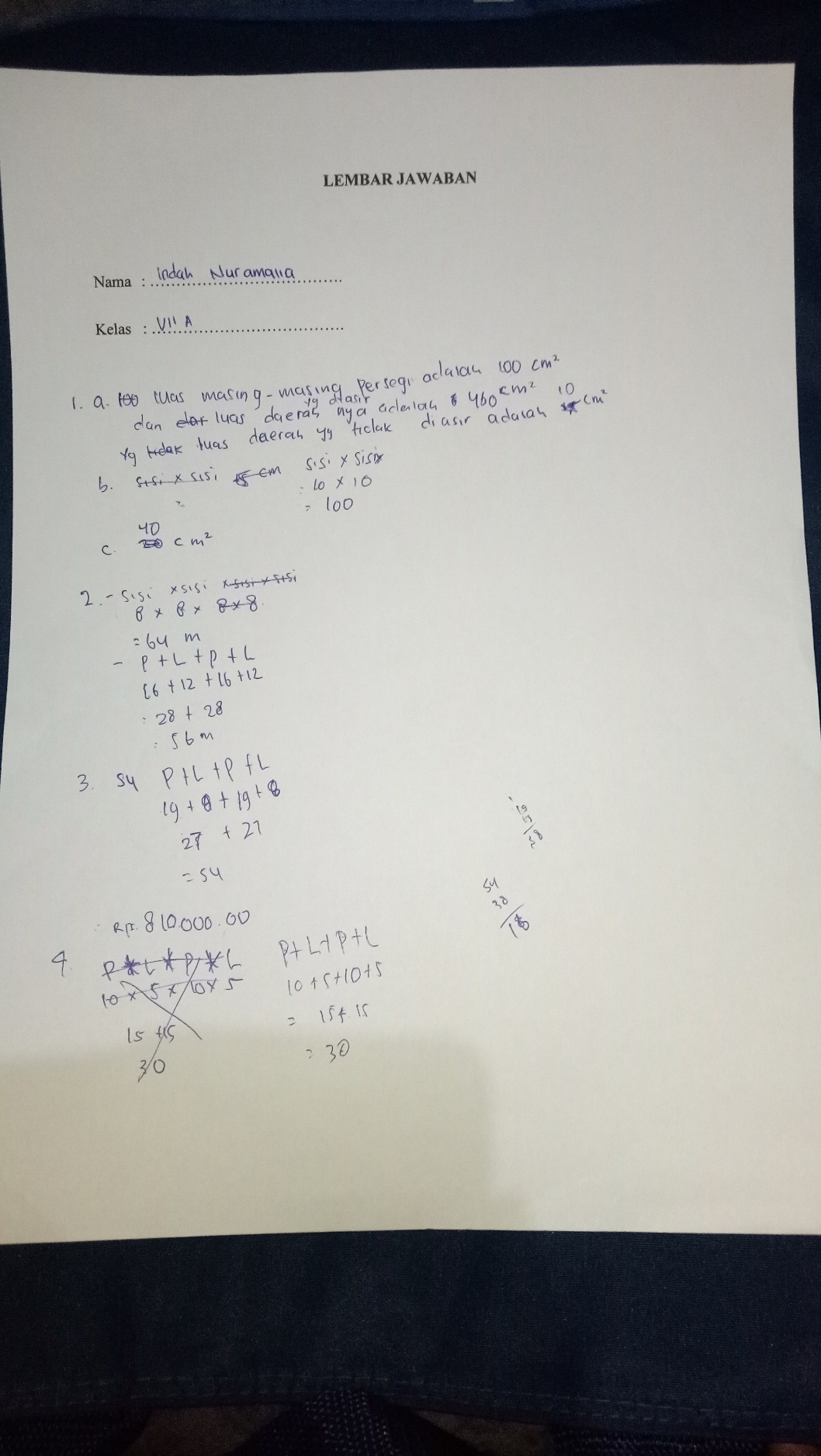 Gambar 4.1 Jawaban Subjek 1 Untuk Soal Nomor 1Peneliti	: Kamu tahu apa saja yang diketahui dan ditanyakan pada soal ini?Subjek 1	: Iya bu, luas masing-masing persegi 100 cm2, luas daerah yang diarsirnya 460 cm2. Peneliti	: Ada lagi tidak yang diketahuinya? Kalo yang ditanyakannya apa?Subjek 1	:  yang ditanyakannya luas persegi yang tidak diarsir, bu.Peneliti	: Lalu bagaimana cara mencarinya?Subjek 1	: Sisi dikali sisi, Bu.Peneliti	: Lalu bagaimana caranya? Subjek 1	: Luas sisi persegi dikali 5 karena ada lima kotak jadi 500 cm2. Terus 500 cm2 dikurangi 460 cm2 jadi 40 cm2, Bu.Peneliti	: Sudah yakin dengan jawabannya?Subjek 1	: Iya, Bu.Peneliti	: Kenapa kamu tidak menuliskan cara pengerjaannya di lembar jawaban?Subjek 1	: Tadi, saya menghitungnya di meja, Bu.Kemampuan Memahami Masalah Subjek 1 untuk soal nomor 1Berdasarkan hasil tes tertulis subjek 1 pada soal nomor 1 dlihat dari aspek kemampuan memahami masalah, subjek 1 baik dalam memahami masalah atau soal karena subjek 1 dapat menuliskan informasi yang diminta pada soal seperti apa yang diketahui dan ditanyakan. Berdasarkan hasil wawancara di atas subjek 1 baik dalam memahami masalah atau soal selengkapnya, karena ketika peneliti bertanya dia mampu menyebutkan informasi apa saja yang terdapat dalam soal. Kemampuan Merencanakan Strategi Penyelesaian Subjek 1 untuk soal nomor 1Berdasarkan hasil tes tertulis subjek 1 pada soal nomor 1 dlihat dari aspek kemampuan merencanakan strategi subjek 1 tidak cukup baik, sebab menggunakan satu strategi yang kurang dapat dilaksanan dan tidak dapat dilanjutkan. Berdasarkan hasil wawancara di atas subjek 1 baik dalam merencanakan strategi, sebab ia menggunakan beberapa prosedur yang mengarah pada solusi yang benar.Kemampuan Menjalankan Strategi Penyelesaian Subjek 1 untuk soal nomor 1Berdasarkan hasil tes tertulis subjek 1 pada soal nomor 1 dlihat dari aspek kemampuan menjalankan strategi subjek 1 cukup baik karena menggunakan beberapa prosedur yang mengarah pada solusi yang benar. Berdasarkan hasil wawancara di atas subjek 1 baik dalam menjalankan rencana penyelesaian subjek 1 baik dalam menjalankan proses dengan benar dan hasil benar. Kemampuan Memeriksa Kembali Hasil Penyelesaian Subjek 1 untuk soal nomor 1Berdasarkan hasil tes tertulis subjek 1 pada soal nomor 1 dlihat dari aspek kemampuan memeriksa kembali hasil, subjek 1 tidak melakukan pemeriksaan dan tidak ada keterangan apapun dalam lembar jawaban. Berdasarkan hasil wawancara di atas subjek 1 tidak cukup baik dalam memeriksa kembali hasil penyelesaian, karena tidak melakukan pemeriksaan kembali atau tidak menuliskan kembali hasil jawaban dalam bentuk kalimat.Gambar 4.2 Jawaban Subjek 1 untuk Soal Nomor 2Peneliti	: Kamu tahu apa saja yang diketahui dan ditanyakan pada soal ini?Subjek 1	: Iya bu, panjang 16 m dan lebar taman 12 m sama sisi kolam 8 m. Peneliti	: Ada lagi tidak yang diketahuinya? Kalo yang ditanyakannya apa?Subjek 1	: Tidak ada, bu. Yang ditanyakannya luas daerah yang akan ditanami rumput.Peneliti	: Ada lagi yang ditanyakannya? Lalu bagaimana cara mencarinya?Subjek 1	: Sisi dikali sisi dan P + L + P + L, Bu.Peneliti	: Lalu bagaimana caranya? Subjek 1	: 8 x 8 = 64 jadi luas kolamnya 64. Lalu 16 + 12 + 16 + 12 = 28 + 28 = 56 , Bu.Peneliti	: Sudah yakin dengan jawabannya?Subjek 1	: Iya, Bu.Peneliti	:	Kenapa kamu tidak menuliskan cara pengerjaannya di lembar jawaban?Subjek 1	: Tadi, saya menghitungnya di meja, Bu.Kemampuan Memahami Masalah Subjek 1 untuk soal nomor 2Pada kemampuan memahami masalah subjek 1 tidak cukup baik, subjek 1 salah menginterpretasikan sebagian soal atau mengabaikan kondisi soal atau tidak mampu menyebutkan/menuliskan informasi yang terdapat pada masalah yang diajukan. Berdasarkan hasil wawancara di atas kemampuan subjek 1 dalam memahami masalah cukup baik karena ketika peneliti menanyakan informasi apa saja yang terdapat di soal setelah membacanya subjek 1 bisa menyebutkan apa saja yang menjadi informasi.Kemampuan Merencanakan Strategi Penyelesaian Subjek 1 untuk soal nomor 2Pada kemampuan merencanakan strategi penyelesaian subjek 1 cukup baik menggunakan sebagian strategi yang benar tapi mengarah pada jawaban yang salah dan tidak mencoba strategi lain. Berdasarkan hasil wawancara di atas kemampuan subjek 1 dalam merencanakan strategi pada soal nomor 2 cukup baik, subjek 1 menggunakan sebagian strategi yang benar yang mengarah pada jawaban yang salah dan tidak mencoba strategi lain. Kemampuan Menjalankan Strategi Penyelesaian Subjek 1 untuk soal nomor 2Pada kemampuan menjalankan strategi penyelesaian subjek 1 cukup baik menggunakan beberapa prosedur yang mengarah pada solusi yang benar. Berdasarkan hasil wawancara di atas kemampuan subjek 1 dalam menjalankan strategi penyelesaian subjek 1 cukup baik sebab menggunakan beberapa prosedur yang mengarah pada solusi yang benar. Kemampuan Memeriksa Kembali Hasil Penyelesaian Subjek 1 untuk soal nomor 2Pada kemampuan memeriksa kembali subjek 1 tidak cukup baik, subjek 1 tidak melakukan pemeriksaan atau tidak ada keterangan apapun. Berdasarkan hasil wawancara di atas subjek 1 tidak melakukan pemeriksaan dan tidak ada keterangan apapun. Gambar 4.3 Jawaban Subjek 1 untuk Soal  Nomor 3Peneliti	: Kamu tahu apa saja yang diketahui dan ditanyakan pada soal ini?Subjek 1	: Iya bu, keliling tanah 54 m dan panjang tanah 19 m. Peneliti	: Ada lagi tidak yang diketahuinya? Kalo yang ditanyakannya apa?Subjek 1	:  Ada, harga tanahnya 150.000, bu. Harga tanah seluruhnya.Peneliti	: Lalu bagaimana cara mencarinya?Subjek 1	: Panjang + lebar + panjang + lebar, Bu.Peneliti	: Lalu bagaimana cara penyelesaiannya? Subjek 1	: 19 + 8 + 19 + 8 = 27 + 27 = 54 , Bu.Peneliti	: Sudah yakin dengan jawabannya?Subjek 1	: Iya, Bu.Peneliti	: Jadi harga tanah seluruhnya berapa?Subjek 1	: Segini, Bu. Rp. 810.000Peneliti 	:	Kenapa kamu tidak menuliskan cara pengerjaannya dengan lengkap di lembar jawaban?Subjek 1	: Maaf, bu. Tadi saya menghitungnya di meja, Bu.Kemampuan Memahami Masalah Subjek 1 untuk soal nomor 3Berdasarkan hasil tes tertulis kemampuan memahami masalah subjek 1 tidak cukup baik, subjek 1 salah menginterpretasikan sebagian soal atau mengabaikan kondisi soal ia tidak menuliskan informasi soal. Berdasarkan hasil wawancara diatas kemampuan memahami masalah subjek 1 baik, subjek 1 dapat menyebutkan informasi yang ditanyakan dan diketahui pada soal.Kemampuan Merencanakan Strategi Penyelesaian Subjek 1 untuk soal nomor 3Berdasarkan hasil tes tertulis kemampuan merencanakan strategi penyelesaian subjek 1 menggunakan sebagian strategi yang benar tetapi mengarah pada jawaban yang salah atau tidak mencoba strategi lain. Berdasarkan hasil wawancara diatas merencanakan strategi cukup baik, pada saat merencanakan strategi penyelesaian subjek 1 menggunakan sebagian strategi yang benar tapi mengarah pada jawaban yang salah atau tidak mencoba strategi yang lainKemampuan Menjalankan Strategi Penyelesaian Subjek 1 untuk soal nomor 3Berdasarkan hasil tes tertulis kemampuan menjalankan strategi penyelesaian cukup baik, subjek 1 menggunakan beberapa prosedur yang benar dan hasil jawaban salah. Berdasarkan hasil wawancara diatas kemampuan melaksanakan strategi penyelesaian subjek 1 cukup baik, ia menggunakan beberapa prosedur yang mengarah pada solusi yang benar walaupun jawabannya salah. Kemampuan Memeriksa Kembali Hasil Penyelesaian Subjek 1 untuk soal nomor 3Berdasarkan hasil tes tertulis subjek 1 tidak memeriksakan hasil penyelesaiannya kembali dan menuliskannya dalam bentuk kesimpulan. Berdasarkan hasil wawancara diatas subjek 1 pun tidak cukup baik pada kemampuan memeriksa kembali hasil, karena tidak menuliskan kembali hasil jawabannya atau tidak ada keterangan kesimpulan.Gambar 4.4 Jawaban Subjek 1 Untuk Soal Nomor 4Peneliti	: Kamu tahu apa saja yang diketahui dan ditanyakan pada soal ini?Subjek 1	: Luas segiempatnya 45 cm2, Bu. Peneliti	: Ada lagi tidak yang diketahuinya? Kalo yang ditanyakannya apa?Subjek 1	:  Tidak, bu. Yang ditanyakannya kelilingnya, Bu.Peneliti	: Lalu bagaimana cara mencarinya?Subjek 1	: Panjang + lebar + panjang + lebar, Bu.Peneliti	: Lalu bagaimana cara penyelesaiannya? Subjek 1	: 10 + 5 + 10 + 5 = 30, Bu. Saya tidak mengerti, Bu. Jadi, saya mengira-ngira saja.Peneliti	: Sudah yakin dengan jawabannya?Subjek 1	: Tidak, Bu.Kemampuan Memahami Masalah Subjek 1 untuk soal nomor 4 Berdasarkan hasil tes tertulis kemampuan memahami masalah subjek 1 tidak cukup baik, sebab subjek 1 salah menginterpretasikan soal atau tidak ada keterangan informasi sama sekali. Berdasarkan hasil tes tertulis dan wawancara di atas subjek 1 dianggap cukup baik memahami masalah dengan menjawab informasi yang ada pada soal nomor 1 meskipun tidak menuliskannya di lembar jawaban. Kemampuan Merencanakan Strategi Penyelesaian Subjek 1 untuk soal nomor 4Berdasarkan hasil tes tertulis kemampuan merencanakan strategi subjek 1 cukup baik, subjek 1 menuliskan strategi penyelesaian meskipun menggunakan strategi yang tidak relevan. Berdasarkan hasil tes tertulis dan wawancara di atas Subjek 1 masih dianggap cukup baik dalam merencanakan penyelesaian dengan cukup baik karena subjek 1 salah dalam menuliskan rumus yang digunakannya. Kemampuan Menjalankan Strategi Penyelesaian Subjek 1 untuk soal nomor 4Berdasarkan hasil tes tertulis kemampuan menjalankan strategi penyelesaian subjek 1 menjalankan strategi yang salah dan dengan hasil yang salah. Berdasarkan hasil tes tertulis dan wawancara di atas subjek 1 dianggap menyelesaikan perencanaan masalah dengan cukup baik walaupun mampu menjelaskan bagaimana cara mendapatkan hasil teteapi jawaban yang ditulis masih tidak benar.Kemampuan Memeriksa Kembali Hasil Penyelesaian Subjek 1 untuk soal nomor 4Berdasarkan hasil tes tertulis subjek 1 tidak cukup baik dalam melakukan pemeriksaan kembali dan tidak ada keterangan kesimpulan. Berdasarkan hasil tes wawancara di atas subjek 1 tidak cukup baik dalam kemampuan memeriksa kembali jawabannya karena subjek 1 mengakui jawabannya masih belum tepat sebab subjek 1 tidak memahami masalah yang terdapat di soal nomor empat.Penelitian yang Relevan dengan Temuan PenelitianBerdasarkan temuan penelitian yang telah dikemukakan di atas, secara umum siswa pada kategori tinggi memiliki kemampuan pemecahan masalah matematis yang baik. Hal ini sejalan dengan hasil penelitian Thursina, A. F dan Sutriyono (2018) yang menyimpulkan bahwa subjek dengan kemampuan tinggi mampu secara lisan menjelaskan apa yang dipahami, yang diketahui dan ditanyakan dari soal meskipun tidak menuliskannya di lembar jawaban. Pada tahap selanjutnya subjek berkemampuan tinggi mampu menyusun rencana pemecahan masalah. Pada tahap melaksanakan rencana pemecahan masalah subjek berkemampuan tinggi juga mampu melaksanakannya dan mampu memeriksakan kembali hasil. Analisis Pemecahan Masalah Matematis Siswa Kemampuan Sedang (Subjek 2) 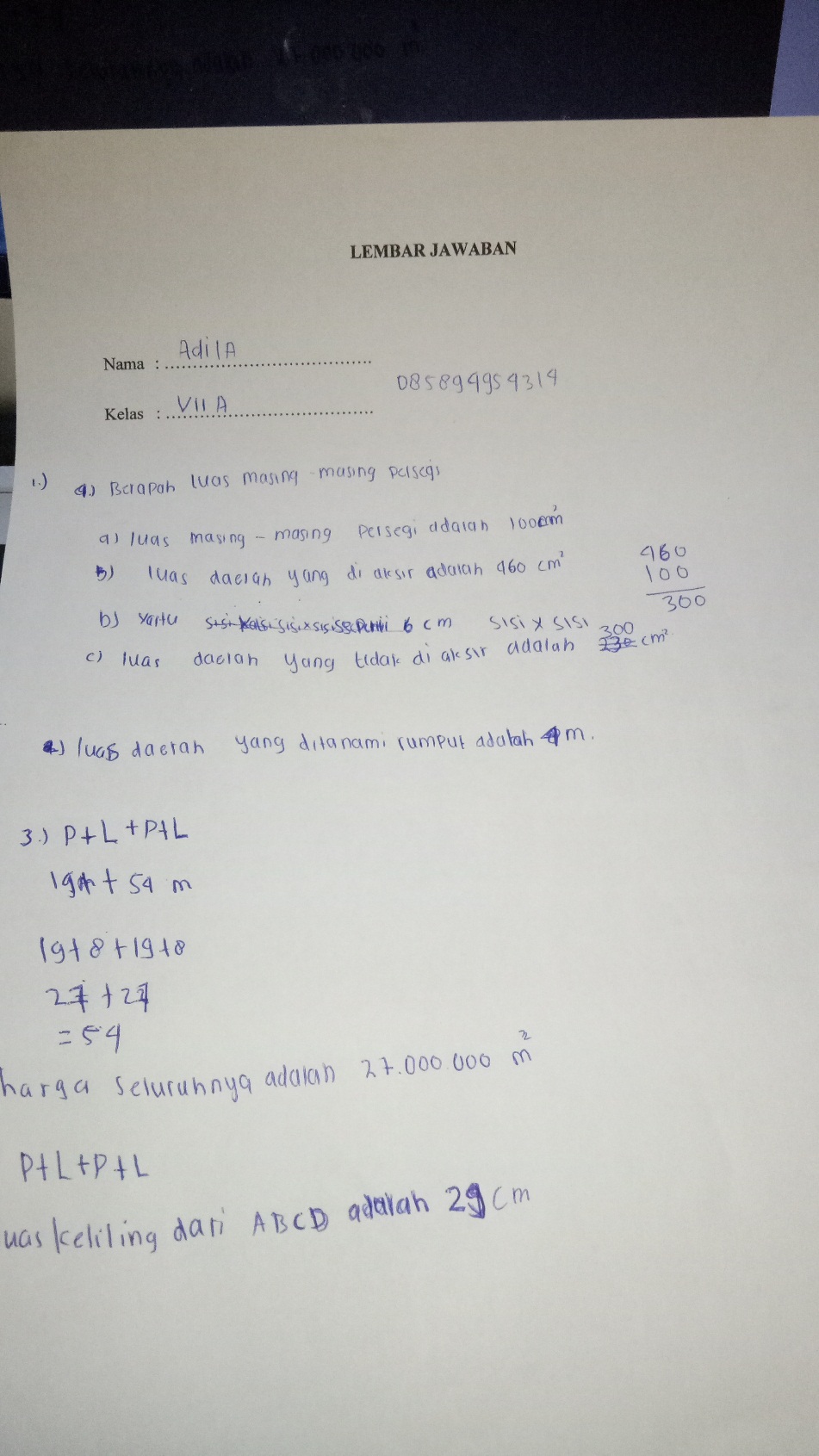 Gambar 4.5 Jawaban Subjek 2 untuk Soal Nomor 1Peneliti	: Kamu tahu apa saja yang diketahui dan ditanyakan pada soal ini?Subjek 2	: Iya bu, luas masing-masing persegi 100 cm2, luas daerah yang diarsirnya 460 cm2. Peneliti	: Ada lagi tidak yang diketahuinya? Kalo yang ditanyakannya apa?Subjek 2	:  yang ditanyakannya luas persegi yang tidak diarsir, bu.Peneliti	: Lalu bagaimana cara mencarinya?Subjek 2	: Sisi dikali sisi, Bu.Peneliti	: Lalu bagaimana caranya? Subjek 2	: Saya tidak tahu, Bu. Karena saya tidak mengerti soalnya.Kemampuan Memahami Masalah Subjek 2 untuk soal nomor 1Berdasarkan hasil tes tertulis kemampuan memahami masalah pada subjek 2 cukup baik, karena menuliskan informasi diketahui dan ditanyakan pada soal nomor satu. Berdasarkan hasil tes wawancara di atas subjek 2 cukup baik, karena mampu menyebutkan informasi soal. Kemampuan Merencanakan Strategi Penyelesaian Subjek 2 untuk soal nomor 1Berdasarkan hasil tes tertulis kemampuan merencanakan strategi subjek 2 tidak cukup baik, karena menggunakan satu strategi yang kurang dapat dilaksanakan dan tidak dapat dilanjutkan. Berdasarkan hasil tes wawancara di atas kemampuan merencanakan strategi subjek 2 tidak cukup baik karena menggunakan satu strategi yang kurang dapat dilaksanakan dan tidak dapat dilanjutkan. Kemampuan Menjalankan Strategi Penyelesaian Subjek 2 untuk soal nomor 1Berdasarkan hasil tes tertulis kemampuan menjalankan strategi pada subjek 2 tidak cukup baik dalam menjalankan strategi atau tidak ada solusi. Berdasarkan hasil tes wawancara di atas kemampuan menjalankan strategi pada subjek 2 tidak cukup baik karena subjek 2 tidak dapat menjelaskan kepada peneliti bagaimana menjalankan strategi penyelesaian soal di atas.Kemampuan Memeriksa Kembali Hasil Penyelesaian Subjek 2 untuk soal nomor 1Berdasarkan hasil tes tertulis kemampuan memeriksa hasil kembali tidak cukup baik karena  penarikan kesimpulan tidak dituliskan oleh subjek 2. Berdasarkan hasil tes wawancara di atas. Penarikan kesimpulan juga tidak dituliskan oleh subjek 2 maka kemampuan memeriksa kembali tidak cukup baik.Gambar 4.6 Jawaban Subjek 2 untuk Soal Nomor 2Peneliti	: Kamu tahu apa saja yang diketahui dan ditanyakan pada soal ini?Subjek 2	: Iya bu, panjang 16 m dan lebar taman 12 m sama sisi kolam 8 m. Peneliti	: Ada lagi tidak yang diketahuinya? Kalo yang ditanyakannya apa?Subjek 2	:	Tidak ada, bu. Yang ditanyakannya luas daerah yang akan ditanami rumput.Peneliti	: Ada lagi yang ditanyakannya? Lalu bagaimana cara mencarinya?Subjek 2	: Saya tidak mengerti, Bu.Kemampuan Memahami Masalah Subjek 2 untuk soal nomor 2Berdasarkan hasil tes tertulis di atas subjek 2 tidak cukup baik sebab tidak mampu menuliskan informasi atau keterangan diketahui dan ditanyakan pada sol nomor dua. Berdasarkan hasil tes wawancara di atas subjek 2 cukup baik dalam memahami masalah, sebab ia dapat menyebutkan informasi yang terdapat pada soal tersebut. Kemampuan Merencanakan Strategi Penyelesaian Subjek 2 untuk soal nomor 2Berdasarkan hasil tes tertulis di atas kemampuan merencanakan strategi subjek 2 tidak cukup baik,  karena subjek 2 tidak menuliskan rumus apapun untuk menyelesaikan masalah soal di atas. Berdasarkan hasil tes wawancara di atas kemampuan merencanakan strategi subjek 2 tidak cukup baik  karena tidak dapat menjelaskan bagaimana rencana penyelesaiannya. Kemampuan Menjalankan Strategi Penyelesaian Subjek 2 untuk soal nomor 2Berdasarkan hasil tes tertulis di atas kemampuan menjalankan strategi pada subjek 2 pun tidak cukup baik dalam menjalankan strategi atau tidak ada operasi hitung di lembar jawaban. Berdasarkan hasil tes wawancara di atas kemampuan menjalankan strategi pada subjek 2 pun tidak cukup baik, subjek 2 tidak bisa menjelaskan bagaimana ia mendapatkan hasil jawaban masalah pada soal tersebut. Kemampuan Memeriksa Kembali Hasil Penyelesaian Subjek 2 untuk soal nomor 2Berdasarkan hasil tes tertulis di atas penarikan kesimpulan juga tidak dituliskan oleh subjek 2 maka kemampuan memeriksa kembali subjek 2 tidak cukup baik. Berdasarkan hasil tes wawancara di atas penarikan kesimpulan juga tidak dituliskan oleh subjek 2 yang mengartikan kemampuan memeriksa kembali hasil tidak cukup baik.Gambar 4.7 Jawaban Subjek 2 untuk Soal Nomor 3Peneliti	: Kamu tahu apa saja yang diketahui dan ditanyakan pada soal ini?Subjek 2	: Iya bu, keliling tanah 54 m dan panjang tanah 19 m. Peneliti	: Ada lagi tidak yang diketahuinya? Kalo yang ditanyakannya apa?Subjek 2	:  Ada, harga tanahnya 150.000, bu. Harga tanah seluruhnya.Peneliti	: Lalu bagaimana cara mencarinya?Subjek 2	: Panjang + lebar + panjang + lebar, Bu.Peneliti	: Lalu bagaimana cara penyelesaiannya? Subjek 2	: 19 + 8 + 19 + 8 = 27 + 27 = 54 , Bu.Peneliti	: Jadi harga tanah seluruhnya berapa?Subjek 2	: Segini, Bu. Rp. 27.000.000Peneliti	: Sudah yakin dengan jawabannya?Subjek 2	: Tidak, Bu. Saya tidak terlalu mengerti, Bu.Kemampuan Memahami Masalah Subjek 2 untuk soal nomor 3Berdasarkan hasil tes tertulis diatas subjek 2 tidak cukup baik sebab mengabaikan kondisi soal atau tidak menuliskan informasi soal di lembar jawaban. Berdasarkan hasil tes wawancara di atas subjek 2 cukup baik dalam kemampuan memahami masalah meskipun tidak menuliskannya di lebar jawaban subjek 2 mampu menyebutkan informasi soal yang diketahui dan ditanyakan. Kemampuan Merencanakan Strategi Penyelesaian Subjek 2 untuk soal nomor 3Berdasarkan hasil tes tertulis diatas kemampuan merencanakan strategi pada subjek 2 cukup baik, ia menggunakan sebagian strategi yang benar tapi mengarah pada jawaban yang salah atau tidak mencoba strategi yang lain. Berdasarkan hasil tes wawancara di atas kemampuan merencanakan strategi pada subjek 2 cukup baik, ia menggunakan sebagian strategi yang benar tapi mengarah pada jawaban yang salah atau tidak mencoba strategi yang lain. Kemampuan Menjalankan Strategi Penyelesaian Subjek 2 untuk soal nomor 3Berdasarkan hasil tes tertulis diatas kemampuan menjalankan strateginya pun cukup baik karena menggunakan prosedur yang mengarah pada solusi yang benar walaupun jawabannya tidak tepat. Berdasarkan hasil tes wawancara di atas kemampuan menjalankan strateginya pun cukup baik karena menggunakan prosedur yang mengarah pada solusi yang benar walaupun jawabannya tidak tepat. Kemampuan Memeriksa Kembali Hasil Penyelesaian Subjek 2 untuk soal nomor 3Berdasarkan hasil tes tertulis diatas subjek 2 ada penarikan kesimpulan tetapi jawabannya tidak benar sehingga kemampuan memeriksa kembali jawaban pada subjek 2 cukup baik. Berdasarkan hasil tes wawancara di atas subjek 2 ada penarikan kesimpulan tetapi jawabannya tidak benar sehingga kemampuan memeriksa kembali jawaban pada subjek 2 cukup baik.Gambar 4.8 Jawaban Subjek 2 untuk Soal Nomor 4Peneliti	: Kamu tahu apa saja yang diketahui dan ditanyakan pada soal ini?Subjek 2	: Luas segiempatnya 45 cm2, Bu. Peneliti	: Ada lagi tidak yang diketahuinya? Kalo yang ditanyakannya apa?Subjek 2	:  Tidak, bu. Yang ditanyakannya kelilingnya, Bu.Peneliti	: Lalu bagaimana cara mencarinya?Subjek 2	: Panjang + lebar + panjang + lebar, Bu.Peneliti	: Lalu bagaimana cara penyelesaiannya? Subjek 2	: Saya tidak mengerti, Bu. Jadi, saya mengira-ngira saja.Peneliti	: Sudah yakin dengan jawabannya?Subjek 1	: Tidak, Bu.Kemampuan Memahami Masalah Subjek 2 untuk soal nomor 4Berdasarkan hasil tes tertulis pada subjek 2 kemampuan memahami masalahnya tidak cukup baik karena tidak ada informasi yang dituliskan. Berdasarkan hasil tes wawancara di atas pada subjek 2 kemampuan memahami masalahnya cukup baik karena mampu menyebutkan informasi meskipun tidak dituliskan di lembar jawaban. Kemampuan Merencanakan Strategi Penyelesaian Subjek 2 untuk soal nomor 4Berdasarkan hasil tes tertulis pada subjek 2 kemampuan merencanakan strategi penyelesaian pun subjek 2 tidak cukup baik karena menggunakan strategi yang tidak relevan. Berdasarkan hasil tes wawancara di atas dalam merencanakan strategi penyelesaian pun subjek 2 tidak cukup baik karena menggunakan strategi yang tidak relevan. Kemampuan Menjalankan Strategi Penyelesaian Subjek 2 untuk soal nomor 4Berdasarkan hasil tes tertulis pada subjek 2 kemampuan menjalankan strategi penyelesaian subjek 2 tidak cukup baik, karena tidak ada operasi hitung yang tertulis pada lembar jawaban subjek 2. Berdasarkan hasil tes wawancara di atas pada subjek 2 kemampuan menjalankan strategi penyelesaian subjek 2 tidak cukup baik, karena tidak bisa menjelaskan bagaimana ia mendapatkan hasil jawaban yang tertulis pada lembar jawaban subjek 2. Kemampuan Memeriksa Kembali Hasil Penyelesaian Subjek 2 untuk soal nomor 4Berdasarkan hasil tes tertulis pada subjek 2 penarikan kesimpulan kembali ditulis di lembar jawaban meskipun dengan hasil jawaban yang salah sehingga kemampuan memeriksa kembali hasil subjek 2 tidak cukup baik. Berdasarkan hasil tes wawancara di atas pada subjek 2 penarikan kesimpulan kembali ditulis di lembar jawaban meskipun dengan hasil jawaban yang salah sehingga kemampuan memeriksa kembali hasil subjek 2 tidak cukup baik.Penelitian yang Relevan dengan Temuan PenelitianBerdasarkan temuan penelitian yang telah dikemukakan di atas, secara umum siswa pada kategori sedang memiliki kemampuan pemecahan masalah matematis yang tidak cukup baik. Hal ini sejalan dengan hasil penelitian Thursina, A. F dan Sutriyono (2018) yang menyimpulkan bahwa subjek dengan kemampuan sedang belum mampu dalam memahami masalah, sebab tidak menuliskan apa yang diketahui dan ditanyakan dari masalah, namun secara lisan menjelaskan apa yang dipahami dari soal tetapi tidak lengkap, tidak menyebutkan hal-hal apa yang diketahui dari soal, dan tidak paham apa yang ditanyakan dari soal. Karena kurang memahami masalah subjek berkemampuan sedang belum mampu menyusun rencana pemecahan masalah dan melaksanakan rencana pemecahan masalah.Analisis Pemecahan Masalah Matematis Siswa Kemampuan Rendah (Subjek 3) 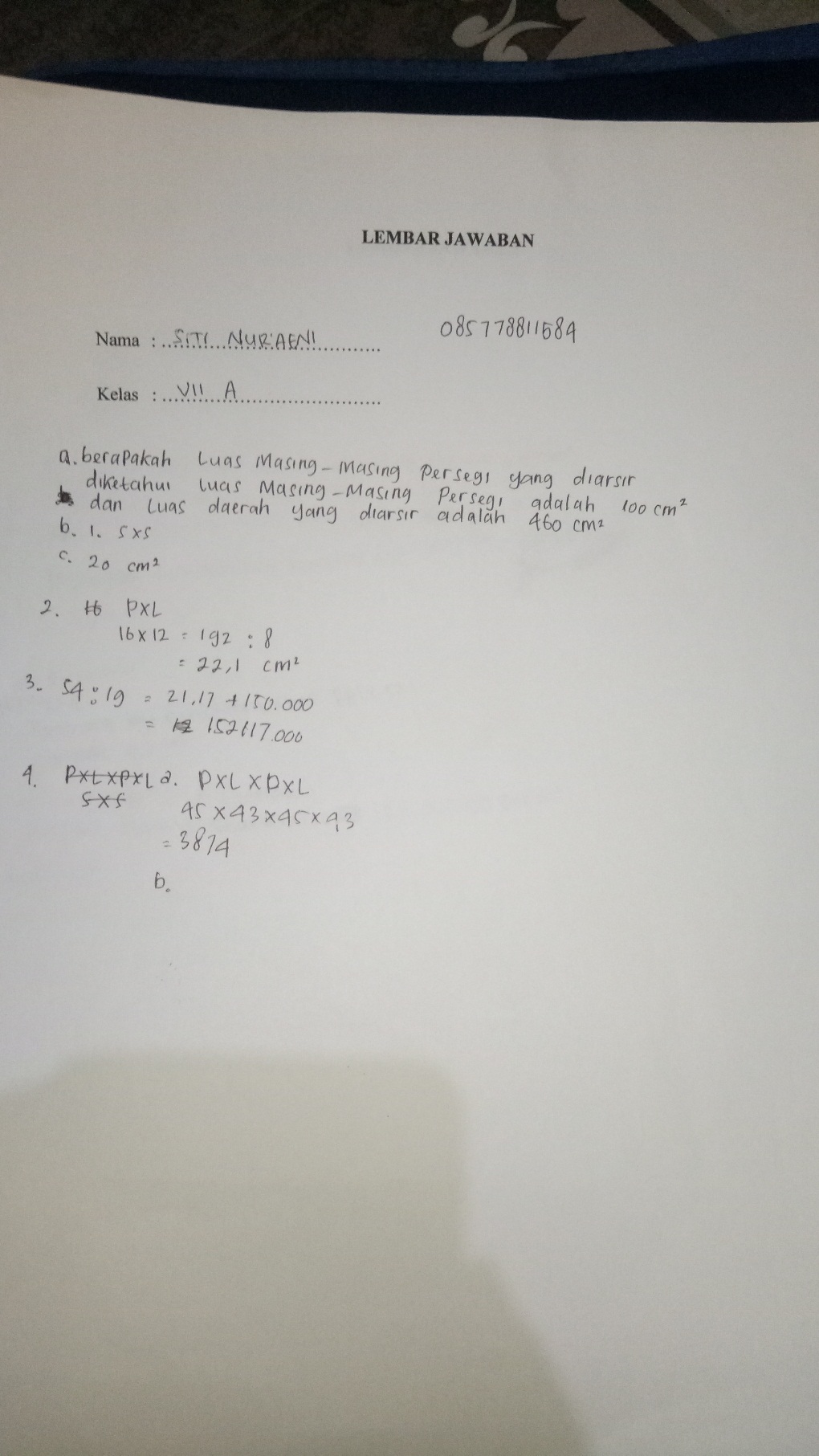 Gambar 4.9 Jawaban Subjek 3 untuk Soal Nomor 1Peneliti	: Kamu tahu apa saja yang diketahui dan ditanyakan pada soal ini?Subjek 3	: Iya bu, luas masing-masing persegi 100 cm2, luas daerah yang diarsirnya 460 cm2. Peneliti	: Ada lagi tidak yang diketahuinya? Kalo yang ditanyakannya apa?Subjek 3	:  yang ditanyakannya luas persegi yang tidak diarsir, bu.Peneliti	: Lalu bagaimana cara mencarinya?Subjek 3	: Sisi dikali sisi, Bu.Peneliti	: Lalu bagaimana caranya? Subjek 3	: Saya tidak tahu, Bu. Karena saya tidak mengerti soalnya.Kemampuan Memahami Masalah Subjek 3 untuk soal nomor 1Berdasarkan hasil tes tertulis subjek 3 cukup baik, karena mampu menuliskan informasi yang diminta soal. Berdasarkan hasil tes wawancara di atas subjek 3 cukup baik, ia mampu menyebutkan informasi yang diketahui dan ditanyakan pada soal nomor satu. Kemampuan Merencanakan Strategi Penyelesaian Subjek 3 untuk soal nomor 1Berdasarkan hasil tes tertulis kemampuan merencanakan strategi subjek 3 tidak cukup baik karena menggunakan satu strategi yang kurang dapat dilaksanakan dan tidak dapat dilanjutkan. Berdasarkan hasil tes wawancara di atas kemampuan merencanakan strategi subjek 3 tidak cukup baik, sebab menggunakan satu strategi yang kurang dapat dilaksanakan dan tidak dapat dilanjutkan. Kemampuan Menjalankan Strategi Penyelesaian Subjek 2 untuk soal nomor 1Berdasarkan hasil tes tertulis kemampuan menjalankan strategi pada subjek 3 pun tidak cukup baik karena tidak menjalankan strategi atau tidak ada operasi hitung di lembar jawaban. Berdasarkan hasil tes wawancara di atas kemampuan menjalankan strategi pada subjek 3 pun tidak cukup baik karena tidak menjelaskan strategi penyelesaian kepada peneliti. Kemampuan Memeriksa Kembali Hasil Penyelesaian Subjek 2 untuk soal nomor 1Berdasarkan hasil tes tertulis penarikan kesimpulan juga tidak dituliskan oleh subjek 3 sehingga kemampuan memriksa kembali subjek 3 tidak cukup baik. Berdasarkan hasil tes wawancara di atas penarikan kesimpulan juga tidak dituliskan oleh subjek 3 sehingga kemampuan memeriksa kembali hasil jawaban subjek 3 tidak cukup baik.Gambar 4.10 Jawaban Subjek 3 untuk Soal Nomor 2Peneliti	: Kamu tahu apa saja yang diketahui dan ditanyakan pada soal ini?Subjek 3	: Iya bu, panjang 16 m dan lebar taman 12 m sama sisi kolam 8 m. Peneliti	: Ada lagi tidak yang diketahuinya? Kalo yang ditanyakannya apa?Subjek 3	: Tidak ada, bu. Yang ditanyakannya luas daerah yang akan ditanami rumput.Peneliti	: Ada lagi yang ditanyakannya? Lalu bagaimana cara mencarinya?Subjek 3	: Saya tidak mengerti, Bu.Kemampuan Memahami Masalah Subjek 3 untuk soal nomor 2Berdasarkan hasil tes tertulis pada subjek kemampuan memahami masalah subjek 3 tidak ada informasi yang dituliskan. Berdasarkan hasil tes wawancara pada subjek 3 kemampuan memahami masalah subjek 3 cukup baik, ia mampu menyebutkan informasi soal meskipun tidak menuliskannya di lembar jawaban. Kemampuan Merencanakan Strategi Penyelesaian Subjek 3 untuk soal nomor 2Berdasarkan hasil tes tertulis pada subjek 3 kemampuan merencanakan strategi penyelesaian pun subjek 3 menggunakan strategi yang tidak relevan. Berdasarkan hasil tes wawancara pada subjek 3 kemampuan merencanakan strategi penyelesaian subjek 3 tidak cukup baik, karena menggunakan strategi yang tidak relevan.Kemampuan Menjalankan Strategi Penyelesaian Subjek 2 untuk soal nomor 2Berdasarkan hasil tes tertulis pada subjek kemampuan menjalankan strategi penyelesaian subjek 3 salah dalam mengerjakan dan menuliskan jawaban. Berdasarkan hasil tes wawancara pada subjek 3 kemampuan menjalankan strategi penyelesaian subjek 3 tidak cukup baik ia  salah dalam mengerjakan dan menuliskan jawaban. Kemampuan Memeriksa Kembali Hasil Penyelesaian Subjek 2 untuk soal nomor 2Berdasarkan hasil tes tertulis pada subjek 3 penarikan kesimpulan kembali pun tidak ditulis di lembar jawaban. Berdasarkan hasil tes wawancara pada subjek 3 penarikan kesimpulan kembali pun tidak ditulis di lembar jawaban sehingga kemampuan memeriksa kembali hasil tidak cukup baik pada subjek 3.Gambar 4.11 Jawaban Subjek 3 untuk Soal Nomor 3Peneliti	: Kamu tahu apa saja yang diketahui dan ditanyakan pada soal ini?Subjek 3	: Iya bu, keliling tanah 54 m dan panjang tanah 19 m. Peneliti	: Ada lagi tidak yang diketahuinya? Kalo yang ditanyakannya apa?Subjek 3	:  Ada, harga tanahnya 150.000, bu. Harga tanah seluruhnya.Peneliti	: Lalu bagaimana cara mencarinya? Subjek 3	: 54 : 19 = 21.17 , Bu.Peneliti	: Jadi harga tanah seluruhnya berapa?Subjek 3	: Segini, Bu. Rp. 152.117.000Peneliti	: Sudah yakin dengan jawabannya?Subjek 3	: Tidak, Bu. Saya tidak mengerti cara menyelesaikannya.Kemampuan Memahami Masalah Subjek 3 untuk soal nomor 3Berdasarkan hasil tes tertulis pada subjek kemampuan memahami masalah subjek 3 tidak ada informasi yang dituliskan. Berdasarkan hasil tes wawancara pada subjek 3 kemampuan memahami masalah subjek 3 cukup baik, ia mampu menyebutkan informasi soal meskipun tidak menuliskannya di lembar jawaban. Kemampuan Merencanakan Strategi Penyelesaian Subjek 3 untuk soal nomor 3Berdasarkan hasil tes tertulis pada subjek kemampuan merencanakan strategi penyelesaian pun subjek 3 menggunakan strategi yang tidak relevan.  Berdasarkan hasil tes wawancara pada subjek 3 kemampuan merencanakan strategi penyelesaian subjek 3 tidak cukup baik, karena menggunakan strategi yang tidak relevan.  Kemampuan Menjalankan Strategi Penyelesaian Subjek 2 untuk soal nomor 3Berdasarkan hasil tes tertulis pada subjek 3 kemampuan menjalankan strategi penyelesaian subjek 3 salah dalam mengerjakan dan menuliskan jawaban. Berdasarkan hasil tes wawancara pada subjek 3 kemampuan menjalankan strategi penyelesaian subjek 3 tidak cukup baik ia  salah dalam mengerjakan dan menuliskan jawaban. Kemampuan Memeriksa Kembali Hasil Penyelesaian Subjek 2 untuk soal nomor 3Berdasarkan hasil tes tertulis pada subjek penarikan kesimpulan kembali pun tidak ditulis di lembar jawaban. Berdasarkan hasil tes wawancara pada subjek 3 penarikan kesimpulan kembali pun tidak ditulis di lembar jawaban sehingga kemampuan memeriksa kembali hasil tidak cukup baik pada subjek 3.Gambar 4.12 Jawaban Subjek 3 untuk Soal Nomor 4Peneliti	: Kamu tahu apa saja yang diketahui dan ditanyakan pada soal ini?Subjek 3	: Luas segiempatnya 45 cm2, Bu. Peneliti	: Ada lagi tidak yang diketahuinya? Kalo yang ditanyakannya apa?Subjek 3	:  Tidak, bu. Yang ditanyakannya kelilingnya, Bu.Peneliti	: Lalu bagaimana cara mencarinya?Subjek 2	: Panjang + lebar + panjang + lebar, Bu.Peneliti	: Lalu bagaimana cara penyelesaiannya? Subjek 2	: Saya tidak mengerti, Bu. Jadi, saya mengira-ngira saja.Peneliti	: Sudah yakin dengan jawabannya?Subjek 1	: Tidak, Bu.Kemampuan Memahami Masalah Subjek 3 untuk soal nomor 4Berdasarkan hasil tes tertulis pada subjek 3 kemampuan memahami masalah subjek 3 tidak ada informasi yang dituliskan. Berdasarkan hasil tes wawancara pada subjek 3 kemampuan memahami masalah subjek 3 cukup baik, ia mampu menyebutkan informasi soal meskipun tidak menuliskannya di lembar jawaban. Kemampuan Merencanakan Strategi Penyelesaian Subjek 3 untuk soal nomor 4Berdasarkan hasil tes tertulis pada subjek 3 kemampuan merencanakan strategi penyelesaian pun subjek 3 menggunakan strategi yang tidak relevan. Berdasarkan hasil tes wawancara pada subjek 3 kemampuan merencanakan strategi penyelesaian subjek 3 tidak cukup baik, karena menggunakan strategi yang tidak relevan.  Kemampuan Menjalankan Strategi Penyelesaian Subjek 2 untuk soal nomor 4Berdasarkan hasil tes tertulis pada subjek 3 kemampuan menjalankan strategi penyelesaian subjek 3 salah dalam mengerjakan dan menuliskan jawaban. Berdasarkan hasil tes wawancara pada subjek 3 kemampuan menjalankan strategi penyelesaian subjek 3 tidak cukup baik ia  salah dalam mengerjakan dan menuliskan jawaban. Kemampuan Memeriksa Kembali Hasil Penyelesaian Subjek 2 untuk soal nomor 4Berdasarkan hasil tes tertulis pada subjek 3 penarikan kesimpulan kembali pun tidak ditulis di lembar jawaban. Berdasarkan hasil tes wawancara pada subjek 3 penarikan kesimpulan kembali pun tidak ditulis di lembar jawaban sehingga kemampuan memeriksa kembali hasil tidak cukup baik pada subjek 3.Temuan Penelitian dan Penelitian yang Relevan dengan Temuan PenelitianHasil jawaban subjek 3 pada soal nomor satu dibandingkan dengan hasil jawaban subjek 1 dan subjek 2. Subjek 1 melakukan penyelesaian soal dengan baik tidak mengalami kesulitan dalam menjawab soal nomor satu. Subjek 2 mengalami kesulitan dalam menyelesaikan soal. Begitu pula pada subjek 3 yang juga mengalami kendala karena tidak mengerti soal nomor satu. Hal ini relevan dengan hasil penelitian Thursina, A. F & Sutriyono (2018) subjek berkemampuan tinggi mampu memahami masalah, menyusun rencana pemecahan masalah dan memeriksa kembali. Subjek berkemampuan sedang ada kendala dalam dalam memahami masalah pada soal nomor satu. Subjek berkemampuan rendah belum mampu memahami masalah, menyusun rencana pemecahan masalah khususnya soal nomor 1 dan belum mampu memeriksa kembali.Hasil jawaban soal nomor dua dari subjek 2 dan subjek 3 memiliki kesamaan dengan soal nomor satu. Subjek 2 dan subjek 3 mengalami kesulitan dalam menyelesaikan soal karena tidak mengerti soal nomor dua yang menjadikan strategi dan pelaksanaan strategi penyelesaiannya tidak cukup baik. Perbedaan dengan soal nomor satu, subjek 1 cukup baik dalam memahami soal dan mengalami kesulitan dalam menjalankan strategi dan menyelesaikannya. Hal ini relevan dengan hasil penelitian Ningsi, G.B. (2018) siswa yang termasuk dalam kelompok berkemampuan tinggi ini telah memahami masalah yang terdapat dalam soal. Namun, ditemukan juga bahwa siswa berkemampuan tinggi terkadang keliru dalam mengoperasikan bentuk aljabar.Hasil jawaban subjek 1 dan subjek 2 memiliki kesamaan, mereka tidak cukup baik dalam merencanakan strategi dan melaksanakan penyelesaian strategi. Sedangkan hanya subjek 3 kurang memahami masalah soal dan belum mampu merencanakan dan melaksanakan rencana penyelesaian. Hal ini sejalan dengan hasil penelitian Sari, Y.M (2012) bahwa subjek tidak tepat dalam menjelaskan maksud dari masalah tersebut dan hanya sekedar membaca soal. Dalam merencanakan strategi penyelesaian, terlihat bahwa strategi yang digunakan subjek tidak dapat secara langsung untuk menyelesaikan masalah. Pada saat melakukan rencana penyelesaian, subjek termasuk dalam tidak cukup baik. Hal ini terlihat bahwa subjek hanya sekedar mempunyai hasil penyelesaian, serta prosedur yang digunakan tidak jelas dan tidak sesuai dengan perintah soal. Setelah melakukan rencana penyelesaian, subjek tidak mengecek penyelesaiannya secara keseluruhan dan hanya melakukan pengecekan pada hasil akhir saja, sedangkan prosedur atau strategi penyelesaian yang digunakan tidak jelas dan tidak sesuai dengan perintah soal. Sehingga subjek termasuk dalam kategori kurang dalam pemecahan masalah secara keseluruhan.Hasil jawaban soal nomor empat dari ketiga subjek memiliki kesamaan, pada saat wawancaara ketiga subjek mengakui bahwa mereka tidak mengerti yang menjadi masalah pada soal nomor empat meskipun ketiga subjek mampu menyebutkan hal yang diketahui dan ditanyakan. Tetapi mereka tidak bisa menyusun strategi apa yang harus digunakan untuk menyelesaikan soal nomor empat. Hal ini sejalan dengan hasil penelitian Kartika, Rohaeti, Afrilianto (2018) presentase siswa memahami masalah, melaksanakan perhitungan dan merencanakan atau merancang strategi pemecaham masalah rata-rata dibawah 60%. Dalam arti kemampuan pemecahan masalah matematis yang dimiliki siswa terbilang rendah. Rata-rata siswa masih bingung dan belum mampu memaknai kalimat yang disajikan sehingga kemampuan pemecahan masalah matematis siswa tidak maksimal. Pembahasan Hasil PenelitianBerdasarkan deskripsi hasil penelitian di atas, karakteristik dan perbedaan kemampuan pemecahan masalah matematis dari ketiga siswa sebagai berikut :Kemampuan memahami masalah pada subjek 1 baik, sebab subjek 1 dapat menentukan informasi apa yang ada dan ditanyakan, subjek 1 pun sebagian besar memahami masalah yang terdapat pada soal. Kemampuan merencanakan strategi subjek 1 pun cukup baik pada soal nomor 1 dan beberapa soal lainnya hanya sebagian strategi yang mengarah pada solusi yang benar meskipun tidak lengkap dalam merencanakan rumusnya. Kemampuan menjalankan strategi pun cukup baik pada soal nomor 1, ketika di wawancara subjek 1 mampu menjelaskan dan menjalankan perencanaannya dengan baik meskipun tidak dituliskannya dalam lembar jawaban, meskipun pada ketiga soal lainnya hasil jawaban subjek 1 tidak benar tetapi ia tidak mengalami kesulitan dalam proses perhitungan. Kemampuan memeriksakan kembali hasil perhitungan pada subjek 1 tidak cukup baik, karena pada keempat soal yang diberikan subjek 1 tidak memeriksa kembali hasil jawabannya di lembar jawaban.Dalam proses wawancara, subjek 1 melakukan satu kesalahan memahami masalah yaitu pada soal nomor 4. Meskipun subjek 1 kemampuan berhitungnya baik, sebagian besar kesalahan subjek 1 adalah melakukan kesalahan merencanakan strategi penyelesaian dan melaksanakan proses menyelesaikan masalah. Dan, subjek 1 melakukan kesalahan dalam pemeriksaan kembali hasil perhitungan.Kemampuan memahami masalah pada subjek 2 cukup baik, pada saat wawancara subjek 2 mampu menentukan informasi apa saja yang diketahui dan ditanyakan pada soal namun ia mengakui sebagian soal tidak ia mengerti sepenuhnya sehingga ia bingung dalam mengerjakannya. Kemampuan merencanakan strategi subjek 2 cukup baik meskipun rata-rata perencanaan strategi subjek 2 masih kurang dapat dilaksanakan dengan baik. Kemampuan menjalankan strategi subjek 2 tidak cukup baik karena ia mengakui tidak mengerti permasalahan pada soal sepenuhnya sehingga subjek 2 kesulitan untuk melanjutkan rencana penyelesaiannya. Kemampuan memeriksa kembali hasil perhitungan pada subjek 2 masih belum baik, meskipun ia menuliskan kesimpulan hasil di lembar jawaban ia tidak memastikan kembali hasil perhitungannya benar atau salah.Dalam proses wawancara, subjek 2 melakukan kesalahan memahami masalah yaitu di soal nomor 4 dan soal nomor 2. Subjek 2 melakukan kesalahan pada perencanaan strategi penyelesaian masalah dan proses menjalankan strategi menyelesaikan masalah subjek 2 juga melakukan kesalahan dalam pemeriksaan hasil perhitungan.Kemampuan memahami masalah pada subjek 3 tidak cukup baik, pada saat wawancara subjek 3 mampu menyebutkan apa saja yang menjadi informasi soal dan bisa menentukan apa yang menjadi pertanyaan, tetapi subjek 3 mengakui tidak mengerti keempat soal dan menganggap bahwa soal tersebut sulit bagi subjek 3. Kemampuan perencanaan strategi subjek 3 tidak cukup baik sebab sebagian besar soal ia tidak dapat menentukan akan menggunakan operasi matematika yang harus dilakukan untuk menyelesaikan permasalahan. Kemampuan menjalankan strategi subjek 3 pun tidak cukup baik sebab pada sebagian soal ia kesulitan dalam menghitungnya. Kemampuan memeriksakan kembali hasil jawaban pada subjek 3 tidak  cukup baik, sebab subjek 3 tidak melakukan pemeriksaan kembali hasil jawabannya benar atau salah.Dalam proses wawancara subjek 3 dengan lancar membaca keempat soal dengan baik. Namun, subjek 3 mengakui bahwa ia tidak memahami keseluruhan soal dan subjek 3 menganggap keempat soal yang disajikan sulit. Karena subjek 3 melakukan kesalahan dalam memahami masalah, maka pada perencanaan strategi dan menjalankan proses menelesaikan masalah subjek 3 melakukan kesalahan subjek 3 juga tidak melakukan pemeriksaan kembali hasil perhitungan karena menurutnya ia tidak yakin dengan hasil yang ia dapatkan. Berikut perbedaan kemampuan pemecahan masalah matematis antara subjek 1, subjek 2 dan subjek 3. Kemampuan memahami masalah : Subjek 1 baik dalam memahami masalah, sebab hanya 1 soal yang tidak ia pahami. Subjek 2 cukup baik dalam memahami masalah, sebab subjek 2 hanya sebagian soal yang ia tidak pahami. Subjek 3 tidak cukup baik dalam memahami masalah, sebab hampir semua soal tidak ia pahami dan menganggap semua soal sulit.Adapun faktor yang menyebabkan kesalahan pada langkah memahami masalah ini adalah kurangnya kemampuan dalam bahasa dan membaca. Runtukahu & Kandou (dalam Rofiah, Ansori & Mawaddah, 2019) menjelaskan bahwa siswa yang memiliki kemampuan bahasa dan membaca yang kurang akan bingung jika dihadapkan dengan istilah-istilah matematika, seperti tambah, kurang, meminjam, dan nilai tempat terlebih dengan soal-soal cerita. Dalam hal ini faktor kesalahan adalah adanya kesulitan belajar siswa karena kurang memahami struktur bahasa soal cerita. Seperti yang dilakukan oleh subjek 2 dan subjek 3 yang sering melakukan kesalahan pada langkah memahami masalah.Kemampuan merencanakan strategi Subjek 1 cukup baik dalam merencanakan strategi, sebab sebagian besar soal perencanaan strategi subjek 1 menggunakan strategi yang mengarah pada solusi yang benar meskipun tidak mendapatkan hasil yang benar. Subjek 2 cukup baik dalam merencanakan strategi, meskipun hanya sebagian soal perncanaan strategi yang ia tulis dan kurang dapat dilaksanakan. Subjek 3 tidak cukup baik dalam merencanakan strategi penyelesaian, sebab subjek 3 sebagian besar menuliskan dan menggunakan strategi yang tidak relevan.Adapun faktor yang menyebabkan ketiga subjek melakukan kesalahan pada langkah ini adalah kurangnya ketelitian dan pengetahuan tentang materi prasyarat yang berhubungan dengan permasalahan yang disediakan. Selain itu, masih terbatasnya kemampuan yang dipunya oleh siswa pada tahap memanipulasi dan mengkonstruksikan data yang diketahui dan ditanyakan untuk membuat rencana rumus yang hendak dipakai dalam langkah selanjutnya yaitu menyelesaikan perencanaan. Sebagaimana yang dinyatakan oleh Runtukahu & Kandou (dalam Rofiah, Ansori & Mawaddah, 2019)  bahwa, jika keterampilan prasyarat tidak dimiliki, pengajaran matematika akan percuma saja dibeikan, matematika sangat terstruktur, yang mana satu kemampuan merupakan prasyarat bagi kemampuan berikutnya. Kemampuan menjalankan strategi penyelesaian subjek 1 cukup baik, sebab ia mampu menjalankan rumus atau strategi yang telah ia tulis mengarah pada proses yang benar meskipun sebagian besar jawabannya tidak benar. Subjek 2 tidak cukup baik dalam menjalankan strategi penyelesaian, sebab ia cukup kesulitan ketika peneliti meminta dijelaskan kembali proses yang ia gunakan untuk menjawab soal. Subjek 3 tidak cukup baik dalam menjalankan strategi penyelesaian, sebab ia tidak mampu menghitung dengan baik dan salah dalam merencanakan strategi yang ia gunakan.Kesalahan pada langkah ini umumnya disebabkan oleh kurangnya pengetahuan dasar matematis siswa. Sebagaimana menurut Runtukahu & Kandou (dalam Rofiah, Ansori & Mawaddah, 2019) pengetahuan dasar matematis siswa yang berupa kemampuan menghitung, pengetahuan awal siswa tentang konsep penjumlahan, dan sebagainya yang seharusnya dimiliki sejak usia sebelum sekolah yang mana berperan penting terhadap kemampuan siswa dalam menyelesaikan perencanaan. Sejalan dengan langkah sebelumnya, kesalahan pada langkah ini juga disebabkan karena kurangnya kemampuan prasyarat siswa tentang operasi perhitungan, dimana pentingnya kemampuan prasyarat tersebut guna menunjang langkah penyelesaian ini.Kemampuan memeriksa kembali hasil perhitungan pada subjek 1, subjek 2 dan subjek 3 tidak cukup baik, sebab mereka hampir semua tidak melakukan pemeriksaan kembali jawaban yang mereka tulis benar atau salah. Hidayah (2016) mengemukakan penyebab siswa melakukan kesalahan jenis ini adalah karena siswa tidak terbiasa untuk memeriksa kembali solusi yang diperolehnya sehingga dalam memeriksa kembali solusi yang diperolehnya, siswa tidak menggunakan langkah-langkah yang runtut (sistematis). Hal ini terlihat dari hasil pekerjaan siswa ketika siswa menuliskan pembuktian tanpa melalui langkah-langkah yang seharusnya diselesaikan terlebih dahulu. Rofiah, Ansori & Mawaddah (2019) juga mengemukakan siswa cenderung lebih banyak tidak menuliskan kesimpulan dikarenakan tidak terbiasa memeriksa kembali hasil jawaban mereka. Serta banyaknya kesalahan penulisan kesimpulan disebabkan oleh kesalahan siswa dalam menyelesaikan masalah pada langkah-langkah sebelumnya.Faktor yang mempengaruhi perbedaan kemampuan pemecahan masalah dari ketiga subjek, sebagaimana temuan penelitian Hidayah (2016) yang menyimpulkan siswa kurang cermat dan teliti dalam membaca soal yang menyebabkan siswa melakukan kesalahan memahami permasalahan dalam soal. Siswa melakukan kesalahan merencanakan strategi disebabkan: 1) siswa tidak terbiasa menuliskan pemisalan variabel yang akan digunakan untuk membuat soal matematika, 2) siswa salah dalam membuat model matematika, 3) siswa tidak terbiasa menuliskan metode dan langkah-langkah yang akan digunakan dalam menyelesaikan model matematis yang telah dibuatnya. Faktor penyebab siswa melakukan kesalahan melaksanakan strategi juga bisa disebabkan karena 1) siswa tidak menyelesaikan soal yang diberikan sesuai dengan rencana yang telah disusun, 2) siswa kurang teliti dalam melakukan perhitungan matematika untuk menyelesaikan model matematis yang telah dibuatnya, 3) siswa kurang hati-hati dalam menentukan kesimpulan terhadap permasalahan yang diberikan. Selain itu, siswa yang tidak terbiasa memeriksa kembali solusi yang diperolehnya sehingga dalam memeriksa solusi yang didapatkannya, siswa tidak menggunakan langkah-langkah yang runtut juga bisa menjadi faktor penyebab siswa melakukan kesalahan memeriksa kembali hasil yang dikerjakannya.